                                            Первое заседание 28-созываРЕШЕНИЕ                                              КАРАРОб избрании состава Постоянной комиссии по развитию предпринимательства, земельным вопросам, благоустройству и экологии  и социально-гуманитарным вопросам Совета сельского поселения Мутабашевский сельсовет муниципального района Аскинский район Республики БашкортостанВ соответствии со статьей 13 Регламента Совета сельского поселения Мутабашевский сельсовет муниципального района Аскинский район Республики Башкортостан Совет сельского поселения Мутабашевский сельсовет муниципального района Аскинский район Республики Башкортостан р е ш и л:1. Сформировать Постоянную комиссию по развитию предпринимательства, земельным вопросам, благоустройству и экологии  и социально-гуманитарным вопросам  в количестве 3 депутатов. 2. Избрать в состав Постоянной комиссии по развитию предпринимательства, земельным вопросам, благоустройству и экологии и социально-гуманитарным вопросам следующих депутатов Совета:1. Хусаенов  Илюс  Муллаханович - избирательный округ № 2;2. Минниахметова  Илнара  Фарисовна- избирательный округ № 4;3. Байбурин Ильдар  Маратович - избирательный округ № 5 .                Главасельского поселения  Мутабашевский сельсоветмуниципального района Аскинский районРеспублики Башкортостан А.Г. Файзуллин24 сентября 2019 года№10БАШҠОРТОСТАН РЕСПУБЛИКАҺЫАСҠЫН  РАЙОНЫ   МУНИЦИПАЛЬ РАЙОНЫНЫҢ МОТАБАШ АУЫЛ  СОВЕТЫАУЫЛ  БИЛӘМӘҺЕ ХӘКИМИӘТЕ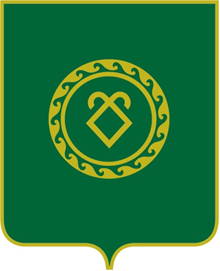 СОВЕТ  СЕЛЬСКОГО ПОСЕЛЕНИЯМУТАБАШЕВСКИЙ СЕЛЬСОВЕТМУНИЦИПАЛЬНОГО РАЙОНААСКИНСКИЙ РАЙОНРЕСПУБЛИКИ  БАШКОРТОСТАН